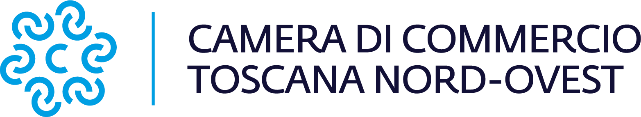 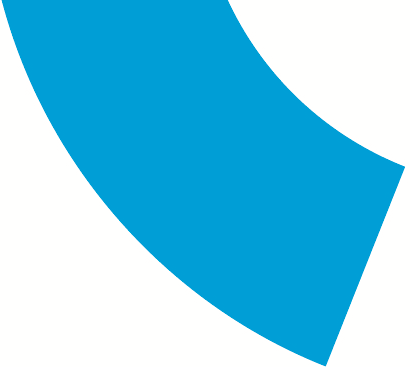 Comunicato stampaFederico Pieragnoli eletto nella Giunta della Camera di Commercio della Toscana Nord-Ovest in rappresentanza del commercioViareggio, 1 novembre 2023 – Nella seduta di ieri, 31 ottobre, il Consiglio della Camera di Commercio della Toscana Nord-Ovest ha eletto, su proposta dello stesso Presidente Valter Tamburini, il dott. Federico Pieragnoli quale componente della Giunta camerale, con 17 voti favorevoli su 18, e una scheda bianca, ricostituendo l’organo con un nuovo rappresentante del settore Commercio, dopo le dimissioni di Alessio Lucarotti.Federico Pieragnoli, direttore di Confcommercio Pisa, già consigliere della Camera di commercio di Pisa, e componente del Consiglio, ora membro della Giunta della Camera di Commercio della Toscana Nord-Ovest, ha ringraziato per l'elezione e ha dichiarato che si impegnerà a mettere a disposizione dell'ente camerale il proprio impegno e la propria esperienza.La Giunta, presieduta da Valter Tamburini è dunque composta da:Cristiana Cardella, settore IndustriaFrancesco Cianciulli, settore AgricolturaRoberto Favilla, settore ArtigianatoFederico Pieragnoli, settore CommercioStefano Maestri Accesi, settore TurismoPatrizia Alma Pacini, settore Trasporti e spedizioniRodolfo Pasquini, settore Servizi alle imprese